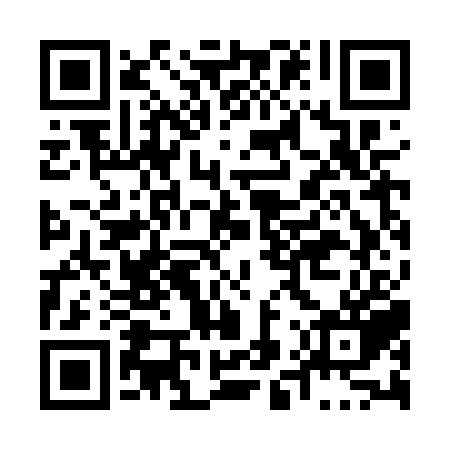 Prayer times for Domaine-Raymond, Quebec, CanadaWed 1 May 2024 - Fri 31 May 2024High Latitude Method: Angle Based RulePrayer Calculation Method: Islamic Society of North AmericaAsar Calculation Method: HanafiPrayer times provided by https://www.salahtimes.comDateDayFajrSunriseDhuhrAsrMaghribIsha1Wed4:065:4312:535:558:059:412Thu4:045:4112:535:558:069:433Fri4:025:4012:535:568:079:454Sat4:005:3812:535:578:089:475Sun3:585:3712:535:588:109:496Mon3:565:3612:535:588:119:517Tue3:545:3412:535:598:129:538Wed3:525:3312:536:008:139:549Thu3:505:3212:536:018:159:5610Fri3:485:3012:536:018:169:5811Sat3:475:2912:536:028:1710:0012Sun3:455:2812:536:038:1810:0213Mon3:435:2712:536:048:2010:0414Tue3:415:2512:536:048:2110:0515Wed3:395:2412:536:058:2210:0716Thu3:375:2312:536:068:2310:0917Fri3:365:2212:536:068:2410:1118Sat3:345:2112:536:078:2510:1319Sun3:325:2012:536:088:2710:1420Mon3:315:1912:536:088:2810:1621Tue3:295:1812:536:098:2910:1822Wed3:285:1712:536:108:3010:2023Thu3:265:1612:536:108:3110:2124Fri3:245:1512:536:118:3210:2325Sat3:235:1412:536:128:3310:2526Sun3:225:1412:546:128:3410:2627Mon3:205:1312:546:138:3510:2828Tue3:195:1212:546:138:3610:2929Wed3:185:1112:546:148:3710:3130Thu3:165:1112:546:148:3810:3231Fri3:155:1012:546:158:3910:34